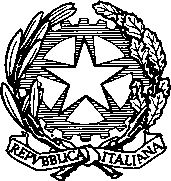 ISTITUTO COMPRENSIVO MARCO POLO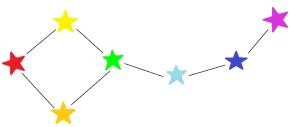 Via Luigi Fabbri, 1 - 60044  FABRIANO (AN)Tel. 0732 21971 Fax 0732 4797 C.F. 90016680424sito web: icmpolo.edu.it e-mail: anic84600e@istruzione.it PEC: anic84600e@pec.istruzione.itDENUNCIA INFORTUNIOAlunno__________________________________________________________________________plesso_________________________ classe___________________________ sez. ______________giorno dell’infortunio ____________________alle ore ____________ ora di lezione ____________ luogodell’infortunio________________________________________________________________docente ____________________________________________descrizione sintetica dell’infortunio:________________________________________________________________________________________________________________________________________________________________________________________________________________________________________________________________________________________________________________________________________________________________________________________________________________________________________________________________________________________________________________________________________________________________________________________________________________________________________________________________________________________________________________________________________________________________________________________________________________________________________________________________________________________________________________________________________________________________________________________________________________________________________________________________________________________________________________________________________________________________________________________________________________________________________________________________________________________________________________________________Data ______________________                                                         Firma ____________________________________